Teaching Staff Application Form
Please complete this form in type or black penEqual Opportunities in EmploymentApplication for the post ofApplication for the post ofApplication for the post ofSchoolSchoolSchoolWhere did you see this post advertised?Where did you see this post advertised?Where did you see this post advertised?Please tick if you are applying for job share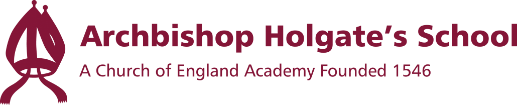 Completed application forms 
should be posted or emailed to:Mrs Jacqui Sissons, Head’s PAArchbishop Holgate’s SchoolHull RoadYork, YO10 5ZAjsissons@ahs.pmat.academyPersonal DetailsPersonal DetailsPersonal DetailsPersonal DetailsPersonal DetailsPersonal DetailsPersonal DetailsPersonal DetailsPersonal DetailsSurnameSurnameSurnameAddressAddressAddressAddressAddressPrevious SurnamePrevious SurnamePrevious SurnameForename(s)Forename(s)Forename(s)PostcodePostcodePostcodePostcodePostcodeTitle (e.g. Mr, Mrs, Miss, Dr)Date of BirthHome Telephone NumberHome Telephone NumberHome Telephone NumberHome Telephone NumberHome Telephone NumberNational Insurance NumberDfE Reference NumberMobile Telephone NumberMobile Telephone NumberMobile Telephone NumberMobile Telephone NumberMobile Telephone NumberEmail AddressEmail AddressEmail AddressHave you taken premature ill health retirement?Have you taken premature ill health retirement?Have you taken premature ill health retirement?Have you taken premature ill health retirement?Have you taken premature ill health retirement?YesNoPresent Employment (Newly qualified teachers should omit this section)Present Employment (Newly qualified teachers should omit this section)Present Employment (Newly qualified teachers should omit this section)Present Employment (Newly qualified teachers should omit this section)Present Employment (Newly qualified teachers should omit this section)Present Employment (Newly qualified teachers should omit this section)Present Employment (Newly qualified teachers should omit this section)Job TitleStart date in postName and Address of SchoolName and Address of SchoolName and Address of SchoolCurrent Salary Spinal PointTLR payment (if applicable)£ Main DutiesMain DutiesMain DutiesLocal Authority/Academy/Other (please state)Local Authority/Academy/Other (please state)Local Authority/Academy/Other (please state)Primary/Secondary/Selective/Other (please state)Primary/Secondary/Selective/Other (please state)Primary/Secondary/Selective/Other (please state)Age RangeNumber on roleTeaching ExperienceTeaching ExperienceTeaching ExperienceTeaching ExperiencePlease list putting most recent first. Newly Qualified Teachers please give details of teaching practice.Please list putting most recent first. Newly Qualified Teachers please give details of teaching practice.Please list putting most recent first. Newly Qualified Teachers please give details of teaching practice.Please list putting most recent first. Newly Qualified Teachers please give details of teaching practice.School/Local Authority/AcademyDetails of PostFromToOther Work/ExperienceOther Work/ExperienceOther Work/ExperienceOther Work/ExperienceOther Work/ExperiencePlease give details, putting most recent first, of any other full-time, part-time or voluntary work, or unpaid activities.Please give details, putting most recent first, of any other full-time, part-time or voluntary work, or unpaid activities.Please give details, putting most recent first, of any other full-time, part-time or voluntary work, or unpaid activities.Please give details, putting most recent first, of any other full-time, part-time or voluntary work, or unpaid activities.Please give details, putting most recent first, of any other full-time, part-time or voluntary work, or unpaid activities.FromToJob TitleEmployerBrief details of dutiesSecondary Education (GCSE/BTEC/Diploma or equivalent)Secondary Education (GCSE/BTEC/Diploma or equivalent)Secondary Education (GCSE/BTEC/Diploma or equivalent)Secondary Education (GCSE/BTEC/Diploma or equivalent)Secondary SchoolDatesQualificationsGradeFurther Education (A Level/BTEC/Diploma or equivalent)Further Education (A Level/BTEC/Diploma or equivalent)Further Education (A Level/BTEC/Diploma or equivalent)Further Education (A Level/BTEC/Diploma or equivalent)School or CollegeDatesQualificationsGradeHigher Education (Degree and post graduate qualifications)Higher Education (Degree and post graduate qualifications)Higher Education (Degree and post graduate qualifications)Higher Education (Degree and post graduate qualifications)UniversityDatesQualificationsGradeOther Qualifications/Membership of Professional BodiesOther Qualifications/Membership of Professional BodiesOther Qualifications/Membership of Professional BodiesOther Qualifications/Membership of Professional BodiesQualificationDatesProfessional BodyDatesCoursesCoursesCoursesPlease give details of recent significant in-service training courses etc attended. Newly Qualified Teachers are invited to outline the key elements of their courses and dissertation work.Please give details of recent significant in-service training courses etc attended. Newly Qualified Teachers are invited to outline the key elements of their courses and dissertation work.Please give details of recent significant in-service training courses etc attended. Newly Qualified Teachers are invited to outline the key elements of their courses and dissertation work.Organising BodyNature/Title of CourseDatesSupporting StatementSupporting StatementSupporting StatementSupporting StatementSupporting StatementSupporting StatementSupporting StatementSupporting StatementSupporting StatementSupporting StatementPlease provide additional information in support of your application, explaining how your skills, knowledge and experience make you a suitable candidate for this post. These may have been gained through paid employment, voluntary work, spare time activities or training. Please also outline how you will support the Christian values and strategic aims of the school.Please provide additional information in support of your application, explaining how your skills, knowledge and experience make you a suitable candidate for this post. These may have been gained through paid employment, voluntary work, spare time activities or training. Please also outline how you will support the Christian values and strategic aims of the school.Please provide additional information in support of your application, explaining how your skills, knowledge and experience make you a suitable candidate for this post. These may have been gained through paid employment, voluntary work, spare time activities or training. Please also outline how you will support the Christian values and strategic aims of the school.Please provide additional information in support of your application, explaining how your skills, knowledge and experience make you a suitable candidate for this post. These may have been gained through paid employment, voluntary work, spare time activities or training. Please also outline how you will support the Christian values and strategic aims of the school.Please provide additional information in support of your application, explaining how your skills, knowledge and experience make you a suitable candidate for this post. These may have been gained through paid employment, voluntary work, spare time activities or training. Please also outline how you will support the Christian values and strategic aims of the school.Please provide additional information in support of your application, explaining how your skills, knowledge and experience make you a suitable candidate for this post. These may have been gained through paid employment, voluntary work, spare time activities or training. Please also outline how you will support the Christian values and strategic aims of the school.Please provide additional information in support of your application, explaining how your skills, knowledge and experience make you a suitable candidate for this post. These may have been gained through paid employment, voluntary work, spare time activities or training. Please also outline how you will support the Christian values and strategic aims of the school.Please provide additional information in support of your application, explaining how your skills, knowledge and experience make you a suitable candidate for this post. These may have been gained through paid employment, voluntary work, spare time activities or training. Please also outline how you will support the Christian values and strategic aims of the school.Please provide additional information in support of your application, explaining how your skills, knowledge and experience make you a suitable candidate for this post. These may have been gained through paid employment, voluntary work, spare time activities or training. Please also outline how you will support the Christian values and strategic aims of the school.Please provide additional information in support of your application, explaining how your skills, knowledge and experience make you a suitable candidate for this post. These may have been gained through paid employment, voluntary work, spare time activities or training. Please also outline how you will support the Christian values and strategic aims of the school.Do you have a current driving license?YesNoProvisionalCarMotorcycleHGVHGV2ReferencesReferencesReferencesReferencesReferencesReferencesReferencesPlease supply names and addresses of two persons willing to supply references: one of the named referees should be your current or most recent employer from whom a reference will normally be obtained. It is the MAT’s normal practice to take up references without contacting you beforehand. If this is inappropriate, please give details and reasons on the back page of this form.Please supply names and addresses of two persons willing to supply references: one of the named referees should be your current or most recent employer from whom a reference will normally be obtained. It is the MAT’s normal practice to take up references without contacting you beforehand. If this is inappropriate, please give details and reasons on the back page of this form.Please supply names and addresses of two persons willing to supply references: one of the named referees should be your current or most recent employer from whom a reference will normally be obtained. It is the MAT’s normal practice to take up references without contacting you beforehand. If this is inappropriate, please give details and reasons on the back page of this form.Please supply names and addresses of two persons willing to supply references: one of the named referees should be your current or most recent employer from whom a reference will normally be obtained. It is the MAT’s normal practice to take up references without contacting you beforehand. If this is inappropriate, please give details and reasons on the back page of this form.Please supply names and addresses of two persons willing to supply references: one of the named referees should be your current or most recent employer from whom a reference will normally be obtained. It is the MAT’s normal practice to take up references without contacting you beforehand. If this is inappropriate, please give details and reasons on the back page of this form.Please supply names and addresses of two persons willing to supply references: one of the named referees should be your current or most recent employer from whom a reference will normally be obtained. It is the MAT’s normal practice to take up references without contacting you beforehand. If this is inappropriate, please give details and reasons on the back page of this form.Please supply names and addresses of two persons willing to supply references: one of the named referees should be your current or most recent employer from whom a reference will normally be obtained. It is the MAT’s normal practice to take up references without contacting you beforehand. If this is inappropriate, please give details and reasons on the back page of this form.NameTitleNameTitleAddressAddressAddressAddressAddressAddressTelephone NumberTelephone NumberTelephone NumberTelephone NumberTelephone NumberTelephone NumberEmail AddressEmail AddressEmail AddressEmail AddressEmail AddressEmail AddressJob Title/Status of RefereeJob Title/Status of RefereeJob Title/Status of RefereeJob Title/Status of RefereeJob Title/Status of RefereeJob Title/Status of RefereeImportant InformationImportant InformationImportant InformationImportant InformationImportant InformationImportant InformationImportant InformationImportant InformationImportant InformationImportant InformationImportant InformationImportant InformationIn accordance with the MAT’s Equality in Employment Statement, disabled candidates will be treated fairly and on the basis of merit only. In order for the MAT to fulfil its duties under the Equality Act 2010, aids and adaptations will be provided if necessary. Please answer the following:In accordance with the MAT’s Equality in Employment Statement, disabled candidates will be treated fairly and on the basis of merit only. In order for the MAT to fulfil its duties under the Equality Act 2010, aids and adaptations will be provided if necessary. Please answer the following:In accordance with the MAT’s Equality in Employment Statement, disabled candidates will be treated fairly and on the basis of merit only. In order for the MAT to fulfil its duties under the Equality Act 2010, aids and adaptations will be provided if necessary. Please answer the following:In accordance with the MAT’s Equality in Employment Statement, disabled candidates will be treated fairly and on the basis of merit only. In order for the MAT to fulfil its duties under the Equality Act 2010, aids and adaptations will be provided if necessary. Please answer the following:In accordance with the MAT’s Equality in Employment Statement, disabled candidates will be treated fairly and on the basis of merit only. In order for the MAT to fulfil its duties under the Equality Act 2010, aids and adaptations will be provided if necessary. Please answer the following:In accordance with the MAT’s Equality in Employment Statement, disabled candidates will be treated fairly and on the basis of merit only. In order for the MAT to fulfil its duties under the Equality Act 2010, aids and adaptations will be provided if necessary. Please answer the following:In accordance with the MAT’s Equality in Employment Statement, disabled candidates will be treated fairly and on the basis of merit only. In order for the MAT to fulfil its duties under the Equality Act 2010, aids and adaptations will be provided if necessary. Please answer the following:In accordance with the MAT’s Equality in Employment Statement, disabled candidates will be treated fairly and on the basis of merit only. In order for the MAT to fulfil its duties under the Equality Act 2010, aids and adaptations will be provided if necessary. Please answer the following:In accordance with the MAT’s Equality in Employment Statement, disabled candidates will be treated fairly and on the basis of merit only. In order for the MAT to fulfil its duties under the Equality Act 2010, aids and adaptations will be provided if necessary. Please answer the following:In accordance with the MAT’s Equality in Employment Statement, disabled candidates will be treated fairly and on the basis of merit only. In order for the MAT to fulfil its duties under the Equality Act 2010, aids and adaptations will be provided if necessary. Please answer the following:In accordance with the MAT’s Equality in Employment Statement, disabled candidates will be treated fairly and on the basis of merit only. In order for the MAT to fulfil its duties under the Equality Act 2010, aids and adaptations will be provided if necessary. Please answer the following:In accordance with the MAT’s Equality in Employment Statement, disabled candidates will be treated fairly and on the basis of merit only. In order for the MAT to fulfil its duties under the Equality Act 2010, aids and adaptations will be provided if necessary. Please answer the following:Do you consider yourself to have a disability?Do you consider yourself to have a disability?Do you consider yourself to have a disability?YesYesNoWould the provision of any aids or modifications assist you in carrying out the duties of the post? Is there any provision you require if invited for interview?Would the provision of any aids or modifications assist you in carrying out the duties of the post? Is there any provision you require if invited for interview?Would the provision of any aids or modifications assist you in carrying out the duties of the post? Is there any provision you require if invited for interview?Would the provision of any aids or modifications assist you in carrying out the duties of the post? Is there any provision you require if invited for interview?Would the provision of any aids or modifications assist you in carrying out the duties of the post? Is there any provision you require if invited for interview?Would the provision of any aids or modifications assist you in carrying out the duties of the post? Is there any provision you require if invited for interview?Would the provision of any aids or modifications assist you in carrying out the duties of the post? Is there any provision you require if invited for interview?Would the provision of any aids or modifications assist you in carrying out the duties of the post? Is there any provision you require if invited for interview?Would the provision of any aids or modifications assist you in carrying out the duties of the post? Is there any provision you require if invited for interview?Would the provision of any aids or modifications assist you in carrying out the duties of the post? Is there any provision you require if invited for interview?Would the provision of any aids or modifications assist you in carrying out the duties of the post? Is there any provision you require if invited for interview?Would the provision of any aids or modifications assist you in carrying out the duties of the post? Is there any provision you require if invited for interview?Have you ever been dismissed from a post because of misconduct 
or resigned whilst disciplinary action has been taken against you?Have you ever been dismissed from a post because of misconduct 
or resigned whilst disciplinary action has been taken against you?Have you ever been dismissed from a post because of misconduct 
or resigned whilst disciplinary action has been taken against you?YesYesNoHave you ever been dismissed from a post because of misconduct 
or resigned whilst disciplinary action has been taken against you?Have you ever been dismissed from a post because of misconduct 
or resigned whilst disciplinary action has been taken against you?Have you ever been dismissed from a post because of misconduct 
or resigned whilst disciplinary action has been taken against you?If so, and you consider it relevant to the post for which you are applying, please give further details on a separate sheet of paper. Please note that your previous employer/s will be asked about any disciplinary offences relating to young people, including any which are ‘time expired’, and the outcome of any enquiry or disciplinary procedure.If so, and you consider it relevant to the post for which you are applying, please give further details on a separate sheet of paper. Please note that your previous employer/s will be asked about any disciplinary offences relating to young people, including any which are ‘time expired’, and the outcome of any enquiry or disciplinary procedure.If so, and you consider it relevant to the post for which you are applying, please give further details on a separate sheet of paper. Please note that your previous employer/s will be asked about any disciplinary offences relating to young people, including any which are ‘time expired’, and the outcome of any enquiry or disciplinary procedure.If so, and you consider it relevant to the post for which you are applying, please give further details on a separate sheet of paper. Please note that your previous employer/s will be asked about any disciplinary offences relating to young people, including any which are ‘time expired’, and the outcome of any enquiry or disciplinary procedure.If so, and you consider it relevant to the post for which you are applying, please give further details on a separate sheet of paper. Please note that your previous employer/s will be asked about any disciplinary offences relating to young people, including any which are ‘time expired’, and the outcome of any enquiry or disciplinary procedure.If so, and you consider it relevant to the post for which you are applying, please give further details on a separate sheet of paper. Please note that your previous employer/s will be asked about any disciplinary offences relating to young people, including any which are ‘time expired’, and the outcome of any enquiry or disciplinary procedure.If so, and you consider it relevant to the post for which you are applying, please give further details on a separate sheet of paper. Please note that your previous employer/s will be asked about any disciplinary offences relating to young people, including any which are ‘time expired’, and the outcome of any enquiry or disciplinary procedure.If so, and you consider it relevant to the post for which you are applying, please give further details on a separate sheet of paper. Please note that your previous employer/s will be asked about any disciplinary offences relating to young people, including any which are ‘time expired’, and the outcome of any enquiry or disciplinary procedure.If so, and you consider it relevant to the post for which you are applying, please give further details on a separate sheet of paper. Please note that your previous employer/s will be asked about any disciplinary offences relating to young people, including any which are ‘time expired’, and the outcome of any enquiry or disciplinary procedure.If so, and you consider it relevant to the post for which you are applying, please give further details on a separate sheet of paper. Please note that your previous employer/s will be asked about any disciplinary offences relating to young people, including any which are ‘time expired’, and the outcome of any enquiry or disciplinary procedure.If so, and you consider it relevant to the post for which you are applying, please give further details on a separate sheet of paper. Please note that your previous employer/s will be asked about any disciplinary offences relating to young people, including any which are ‘time expired’, and the outcome of any enquiry or disciplinary procedure.If so, and you consider it relevant to the post for which you are applying, please give further details on a separate sheet of paper. Please note that your previous employer/s will be asked about any disciplinary offences relating to young people, including any which are ‘time expired’, and the outcome of any enquiry or disciplinary procedure.The applicant should state if to his/her knowledge he/she is related to any member of, or to the holder of, any senior post at the school / MAT, or to any Governors of the school / Pathfinder MAT.  Canvassing of any member of the Governing Body or Senior Leadership Team could lead to disqualification of the candidate concerned.Please note that appointment to this post will be subject to Occupational Health clearance, Enhanced DBS checks, two satisfactory references, evidence of eligibility to work in the UK, and appropriate qualifications.  Under these procedures the successful candidate will be required to furnish a statement of any previous convictions, which will be checked by the DBS.The applicant should state if to his/her knowledge he/she is related to any member of, or to the holder of, any senior post at the school / MAT, or to any Governors of the school / Pathfinder MAT.  Canvassing of any member of the Governing Body or Senior Leadership Team could lead to disqualification of the candidate concerned.Please note that appointment to this post will be subject to Occupational Health clearance, Enhanced DBS checks, two satisfactory references, evidence of eligibility to work in the UK, and appropriate qualifications.  Under these procedures the successful candidate will be required to furnish a statement of any previous convictions, which will be checked by the DBS.The applicant should state if to his/her knowledge he/she is related to any member of, or to the holder of, any senior post at the school / MAT, or to any Governors of the school / Pathfinder MAT.  Canvassing of any member of the Governing Body or Senior Leadership Team could lead to disqualification of the candidate concerned.Please note that appointment to this post will be subject to Occupational Health clearance, Enhanced DBS checks, two satisfactory references, evidence of eligibility to work in the UK, and appropriate qualifications.  Under these procedures the successful candidate will be required to furnish a statement of any previous convictions, which will be checked by the DBS.The applicant should state if to his/her knowledge he/she is related to any member of, or to the holder of, any senior post at the school / MAT, or to any Governors of the school / Pathfinder MAT.  Canvassing of any member of the Governing Body or Senior Leadership Team could lead to disqualification of the candidate concerned.Please note that appointment to this post will be subject to Occupational Health clearance, Enhanced DBS checks, two satisfactory references, evidence of eligibility to work in the UK, and appropriate qualifications.  Under these procedures the successful candidate will be required to furnish a statement of any previous convictions, which will be checked by the DBS.The applicant should state if to his/her knowledge he/she is related to any member of, or to the holder of, any senior post at the school / MAT, or to any Governors of the school / Pathfinder MAT.  Canvassing of any member of the Governing Body or Senior Leadership Team could lead to disqualification of the candidate concerned.Please note that appointment to this post will be subject to Occupational Health clearance, Enhanced DBS checks, two satisfactory references, evidence of eligibility to work in the UK, and appropriate qualifications.  Under these procedures the successful candidate will be required to furnish a statement of any previous convictions, which will be checked by the DBS.The applicant should state if to his/her knowledge he/she is related to any member of, or to the holder of, any senior post at the school / MAT, or to any Governors of the school / Pathfinder MAT.  Canvassing of any member of the Governing Body or Senior Leadership Team could lead to disqualification of the candidate concerned.Please note that appointment to this post will be subject to Occupational Health clearance, Enhanced DBS checks, two satisfactory references, evidence of eligibility to work in the UK, and appropriate qualifications.  Under these procedures the successful candidate will be required to furnish a statement of any previous convictions, which will be checked by the DBS.The applicant should state if to his/her knowledge he/she is related to any member of, or to the holder of, any senior post at the school / MAT, or to any Governors of the school / Pathfinder MAT.  Canvassing of any member of the Governing Body or Senior Leadership Team could lead to disqualification of the candidate concerned.Please note that appointment to this post will be subject to Occupational Health clearance, Enhanced DBS checks, two satisfactory references, evidence of eligibility to work in the UK, and appropriate qualifications.  Under these procedures the successful candidate will be required to furnish a statement of any previous convictions, which will be checked by the DBS.The applicant should state if to his/her knowledge he/she is related to any member of, or to the holder of, any senior post at the school / MAT, or to any Governors of the school / Pathfinder MAT.  Canvassing of any member of the Governing Body or Senior Leadership Team could lead to disqualification of the candidate concerned.Please note that appointment to this post will be subject to Occupational Health clearance, Enhanced DBS checks, two satisfactory references, evidence of eligibility to work in the UK, and appropriate qualifications.  Under these procedures the successful candidate will be required to furnish a statement of any previous convictions, which will be checked by the DBS.The applicant should state if to his/her knowledge he/she is related to any member of, or to the holder of, any senior post at the school / MAT, or to any Governors of the school / Pathfinder MAT.  Canvassing of any member of the Governing Body or Senior Leadership Team could lead to disqualification of the candidate concerned.Please note that appointment to this post will be subject to Occupational Health clearance, Enhanced DBS checks, two satisfactory references, evidence of eligibility to work in the UK, and appropriate qualifications.  Under these procedures the successful candidate will be required to furnish a statement of any previous convictions, which will be checked by the DBS.The applicant should state if to his/her knowledge he/she is related to any member of, or to the holder of, any senior post at the school / MAT, or to any Governors of the school / Pathfinder MAT.  Canvassing of any member of the Governing Body or Senior Leadership Team could lead to disqualification of the candidate concerned.Please note that appointment to this post will be subject to Occupational Health clearance, Enhanced DBS checks, two satisfactory references, evidence of eligibility to work in the UK, and appropriate qualifications.  Under these procedures the successful candidate will be required to furnish a statement of any previous convictions, which will be checked by the DBS.The applicant should state if to his/her knowledge he/she is related to any member of, or to the holder of, any senior post at the school / MAT, or to any Governors of the school / Pathfinder MAT.  Canvassing of any member of the Governing Body or Senior Leadership Team could lead to disqualification of the candidate concerned.Please note that appointment to this post will be subject to Occupational Health clearance, Enhanced DBS checks, two satisfactory references, evidence of eligibility to work in the UK, and appropriate qualifications.  Under these procedures the successful candidate will be required to furnish a statement of any previous convictions, which will be checked by the DBS.The applicant should state if to his/her knowledge he/she is related to any member of, or to the holder of, any senior post at the school / MAT, or to any Governors of the school / Pathfinder MAT.  Canvassing of any member of the Governing Body or Senior Leadership Team could lead to disqualification of the candidate concerned.Please note that appointment to this post will be subject to Occupational Health clearance, Enhanced DBS checks, two satisfactory references, evidence of eligibility to work in the UK, and appropriate qualifications.  Under these procedures the successful candidate will be required to furnish a statement of any previous convictions, which will be checked by the DBS.Date on which applicant could take up appointment if appointed:Date on which applicant could take up appointment if appointed:Date on which applicant could take up appointment if appointed:Date on which applicant could take up appointment if appointed:I confirm that the information I have provided is true and accurate.  I confirm that I am not on the DfE “List 99”, disqualified from work with children or young people, or subject to sanctions imposed by a regulatory body. I understand that any appointment is conditional on this declaration and the above checks.  I also understand that any incorrect, false or misleading information may make this application void.  In addition, I am aware, that should this situation occur after I join the employment of the Pathfinder MAT, I would be liable to disciplinary action that my result in my dismissal and possible referral to the police or other relevant statutory body.I confirm that the information I have provided is true and accurate.  I confirm that I am not on the DfE “List 99”, disqualified from work with children or young people, or subject to sanctions imposed by a regulatory body. I understand that any appointment is conditional on this declaration and the above checks.  I also understand that any incorrect, false or misleading information may make this application void.  In addition, I am aware, that should this situation occur after I join the employment of the Pathfinder MAT, I would be liable to disciplinary action that my result in my dismissal and possible referral to the police or other relevant statutory body.I confirm that the information I have provided is true and accurate.  I confirm that I am not on the DfE “List 99”, disqualified from work with children or young people, or subject to sanctions imposed by a regulatory body. I understand that any appointment is conditional on this declaration and the above checks.  I also understand that any incorrect, false or misleading information may make this application void.  In addition, I am aware, that should this situation occur after I join the employment of the Pathfinder MAT, I would be liable to disciplinary action that my result in my dismissal and possible referral to the police or other relevant statutory body.I confirm that the information I have provided is true and accurate.  I confirm that I am not on the DfE “List 99”, disqualified from work with children or young people, or subject to sanctions imposed by a regulatory body. I understand that any appointment is conditional on this declaration and the above checks.  I also understand that any incorrect, false or misleading information may make this application void.  In addition, I am aware, that should this situation occur after I join the employment of the Pathfinder MAT, I would be liable to disciplinary action that my result in my dismissal and possible referral to the police or other relevant statutory body.I confirm that the information I have provided is true and accurate.  I confirm that I am not on the DfE “List 99”, disqualified from work with children or young people, or subject to sanctions imposed by a regulatory body. I understand that any appointment is conditional on this declaration and the above checks.  I also understand that any incorrect, false or misleading information may make this application void.  In addition, I am aware, that should this situation occur after I join the employment of the Pathfinder MAT, I would be liable to disciplinary action that my result in my dismissal and possible referral to the police or other relevant statutory body.I confirm that the information I have provided is true and accurate.  I confirm that I am not on the DfE “List 99”, disqualified from work with children or young people, or subject to sanctions imposed by a regulatory body. I understand that any appointment is conditional on this declaration and the above checks.  I also understand that any incorrect, false or misleading information may make this application void.  In addition, I am aware, that should this situation occur after I join the employment of the Pathfinder MAT, I would be liable to disciplinary action that my result in my dismissal and possible referral to the police or other relevant statutory body.I confirm that the information I have provided is true and accurate.  I confirm that I am not on the DfE “List 99”, disqualified from work with children or young people, or subject to sanctions imposed by a regulatory body. I understand that any appointment is conditional on this declaration and the above checks.  I also understand that any incorrect, false or misleading information may make this application void.  In addition, I am aware, that should this situation occur after I join the employment of the Pathfinder MAT, I would be liable to disciplinary action that my result in my dismissal and possible referral to the police or other relevant statutory body.I confirm that the information I have provided is true and accurate.  I confirm that I am not on the DfE “List 99”, disqualified from work with children or young people, or subject to sanctions imposed by a regulatory body. I understand that any appointment is conditional on this declaration and the above checks.  I also understand that any incorrect, false or misleading information may make this application void.  In addition, I am aware, that should this situation occur after I join the employment of the Pathfinder MAT, I would be liable to disciplinary action that my result in my dismissal and possible referral to the police or other relevant statutory body.I confirm that the information I have provided is true and accurate.  I confirm that I am not on the DfE “List 99”, disqualified from work with children or young people, or subject to sanctions imposed by a regulatory body. I understand that any appointment is conditional on this declaration and the above checks.  I also understand that any incorrect, false or misleading information may make this application void.  In addition, I am aware, that should this situation occur after I join the employment of the Pathfinder MAT, I would be liable to disciplinary action that my result in my dismissal and possible referral to the police or other relevant statutory body.I confirm that the information I have provided is true and accurate.  I confirm that I am not on the DfE “List 99”, disqualified from work with children or young people, or subject to sanctions imposed by a regulatory body. I understand that any appointment is conditional on this declaration and the above checks.  I also understand that any incorrect, false or misleading information may make this application void.  In addition, I am aware, that should this situation occur after I join the employment of the Pathfinder MAT, I would be liable to disciplinary action that my result in my dismissal and possible referral to the police or other relevant statutory body.I confirm that the information I have provided is true and accurate.  I confirm that I am not on the DfE “List 99”, disqualified from work with children or young people, or subject to sanctions imposed by a regulatory body. I understand that any appointment is conditional on this declaration and the above checks.  I also understand that any incorrect, false or misleading information may make this application void.  In addition, I am aware, that should this situation occur after I join the employment of the Pathfinder MAT, I would be liable to disciplinary action that my result in my dismissal and possible referral to the police or other relevant statutory body.I confirm that the information I have provided is true and accurate.  I confirm that I am not on the DfE “List 99”, disqualified from work with children or young people, or subject to sanctions imposed by a regulatory body. I understand that any appointment is conditional on this declaration and the above checks.  I also understand that any incorrect, false or misleading information may make this application void.  In addition, I am aware, that should this situation occur after I join the employment of the Pathfinder MAT, I would be liable to disciplinary action that my result in my dismissal and possible referral to the police or other relevant statutory body.Signature:Date:Date:Date:Reference number(Official use)NB This page will be removed from your application prior to short-listingNB This page will be removed from your application prior to short-listingNB This page will be removed from your application prior to short-listingNB This page will be removed from your application prior to short-listingNB This page will be removed from your application prior to short-listingNB This page will be removed from your application prior to short-listingNB This page will be removed from your application prior to short-listingNB This page will be removed from your application prior to short-listingNB This page will be removed from your application prior to short-listingNB This page will be removed from your application prior to short-listingNB This page will be removed from your application prior to short-listingNB This page will be removed from your application prior to short-listingNB This page will be removed from your application prior to short-listingNB This page will be removed from your application prior to short-listingNB This page will be removed from your application prior to short-listingNB This page will be removed from your application prior to short-listingWhich post are you applying for?Which post are you applying for?Which post are you applying for?Which post are you applying for?Which post are you applying for?Which post are you applying for?Which post are you applying for?Which post are you applying for?Date of birthAgeScale point, grade or salaryScale point, grade or salaryScale point, grade or salaryScale point, grade or salaryScale point, grade or salaryScale point, grade or salaryScale point, grade or salaryScale point, grade or salaryAre youAre youAre youAre youAre youAre youAre youMaleMaleFemaleSchool/Central MAT DepartmentSchool/Central MAT DepartmentSchool/Central MAT DepartmentSchool/Central MAT DepartmentSchool/Central MAT DepartmentSchool/Central MAT DepartmentSchool/Central MAT DepartmentSchool/Central MAT DepartmentMarital statusMarital statusMarital statusMarital statusMarital statusMarital statusMarital statusSingleSingleDivorced/separatedDivorced/separatedAre you applying on a job share basis?Are you applying on a job share basis?Are you applying on a job share basis?Are you applying on a job share basis?Are you applying on a job share basis?Are you applying on a job share basis?Are you applying on a job share basis?Are you applying on a job share basis?MarriedMarriedOtherAre you applying on a job share basis?Are you applying on a job share basis?Are you applying on a job share basis?Are you applying on a job share basis?Are you applying on a job share basis?Are you applying on a job share basis?Are you applying on a job share basis?Are you applying on a job share basis?YesNoDo you care for dependentsDo you care for dependentsDo you care for dependentsDo you care for dependentsDo you care for dependentsDo you care for dependentsDo you care for dependentsDo you care for dependentsDo you care for dependentsDo you care for dependentsDo you care for dependentsDo you care for dependentsDo you care for dependentsDo you care for dependentsDo you consider yourself to have a disability?Do you consider yourself to have a disability?Do you consider yourself to have a disability?Do you consider yourself to have a disability?Do you consider yourself to have a disability?Do you consider yourself to have a disability?Do you consider yourself to have a disability?Do you consider yourself to have a disability?ChildrenChildrenElderlyDo you consider yourself to have a disability?Do you consider yourself to have a disability?Do you consider yourself to have a disability?Do you consider yourself to have a disability?Do you consider yourself to have a disability?Do you consider yourself to have a disability?Do you consider yourself to have a disability?Do you consider yourself to have a disability?YesNoDisabledDisabledOtherHow would you describe your Ethnic Origin?How would you describe your Ethnic Origin?How would you describe your Ethnic Origin?How would you describe your Ethnic Origin?How would you describe your Ethnic Origin?How would you describe your Ethnic Origin?How would you describe your Ethnic Origin?How would you describe your Ethnic Origin?How would you describe your Ethnic Origin?How would you describe your Ethnic Origin?How would you describe your Ethnic Origin?How would you describe your Ethnic Origin?How would you describe your Ethnic Origin?How would you describe your Ethnic Origin?How would you describe your Ethnic Origin?How would you describe your Ethnic Origin?Asian or Asian BritishAsian or Asian BritishAsian or Asian BritishAsian or Asian BritishAsian or Asian BritishAsian or Asian BritishAsian or Asian BritishAsian or Asian BritishAsian or Asian BritishMixedMixedMixedMixedMixedMixedMixedIndianIndianIndianIndianIndianIndianIndianWhite and Black CaribbeanWhite and Black CaribbeanWhite and Black CaribbeanWhite and Black CaribbeanWhite and Black CaribbeanPakistaniPakistaniPakistaniPakistaniPakistaniPakistaniPakistaniWhite and Black AfricanWhite and Black AfricanWhite and Black AfricanWhite and Black AfricanWhite and Black AfricanBangladeshiBangladeshiBangladeshiBangladeshiBangladeshiBangladeshiBangladeshiWhite and AsianWhite and AsianWhite and AsianWhite and AsianWhite and AsianOther (please specify)Other (please specify)Other (please specify)Other (please specify)Other (please specify)Other (please specify)Other (please specify)Other (please specify)Other (please specify)Black or Black BritishBlack or Black BritishBlack or Black BritishBlack or Black BritishBlack or Black BritishBlack or Black BritishBlack or Black BritishBlack or Black BritishBlack or Black BritishWhiteWhiteWhiteWhiteWhiteWhiteWhiteCaribbeanCaribbeanCaribbeanCaribbeanCaribbeanCaribbeanCaribbeanBritishBritishBritishBritishBritishAfricanAfricanAfricanAfricanAfricanAfricanAfricanIrishIrishIrishIrishIrishOther (please specify)Other (please specify)Other (please specify)Other (please specify)Other (please specify)Other (please specify)Other (please specify)Other (please specify)Other (please specify)Chinese or other ethnic groupChinese or other ethnic groupChinese or other ethnic groupChinese or other ethnic groupChinese or other ethnic groupChinese or other ethnic groupChinese or other ethnic groupChinese or other ethnic groupChinese or other ethnic groupChineseChineseChineseChineseChineseChineseChineseOther (please specify)Other (please specify)Other (please specify)Other (please specify)Other (please specify)Where did you see this post advertised?Where did you see this post advertised?Where did you see this post advertised?Where did you see this post advertised?Where did you see this post advertised?Where did you see this post advertised?Where did you see this post advertised?Where did you see this post advertised?